Year 9 Music Major ‘What a Classic’Creating TaskYour task in this unit of work is to develop a musical motif into two short compositions. Your compositions will be written in any two of the following musical genres.BaroqueClassicalRomantic20th / 21st CenturyEach piece should show your understanding of the particular genre through your treatment of the musical elementsStructurePitch (melody, harmony, tonality)Duration (rhythm, meter and tempo)TextureTone colour/timbreDynamicsThe table below outlines some of the musical features of each style, and can be used to guide your composition process (you are not expected to include all of the features below in your work, just enough to enable your pieces to reflect each genre).Your work will be submitted as a score, performance and written reflection on the process. Your reflection should focus on which musical features you have incorporated into your work, and how successfully your work portrayed the features of each genre.Here is the opening phrase in both the treble and bass clef.You have also been sent a Sibelius file containing this short excerpt, which you can open using the computers in the Digital Music Lab.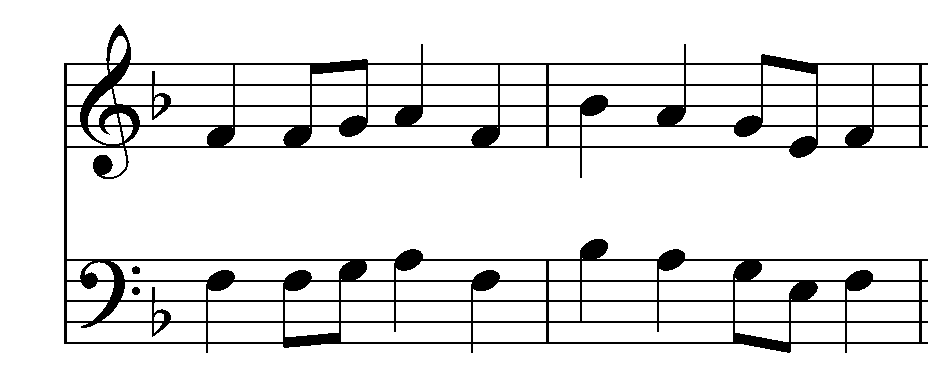 Feel free to add additional parts as required, but remember you need to have the piece performed in class on Wednesday 27 August.BaroqueClassicalRomantic20th / 21st CenturyStructure / FormRitornello formConcerto GrossoDance SuitesBinary formBalanced phrases, often 8 barsClear Sonata formTheme and VariationsRondoMinuet and trioIrregular phrase lengthsExtension of classical forms‘Neo-Classical’Impressionistic‘Chance Music’ (no set structure)32 bar AABA Song structure/12 bar bluesMelodySequencesOrnamentationLyrical / ConjunctQuestion and answer phrasesUse of folk melodiesUse of extreme high and low registersAngular / DisjunctAbsence of melody / minimalist (music may focus primarily on rhythmic elements)HarmonyDiatonic Less frequent modulationsBasso ContinuoDiatonicModulations often dictated by musical forms (ie Sonata form)Traditional modulationsIV/V/relative minor/tonic minorIncreased dissonanceDistant modulationsAtonal / 12 toneRhythmExtensive use of repetitionUse of rhythmic motifsMore complex and varied rhythmic structures/motifsPolyrhythmicMetreSustainedVaries between movements/variations, but rarely within a movement or variationMore varied (often within a single piece or movement)Polymetric structuresExtreme and frequent changes of metreLack of metre all togetherTempoSustainedVaried between movementsFrequent and often dramatic tempo changesExtreme tempo changesDynamicsTerraced DynamicsSustained passages at one dynamic levelIncreased use of diminuendo and crescendoExtreme dynamic contrastUse of ppp - fffExploration of the complete dynamic rangeUse of technology to make music appear louder (pop music)TexturePolyphonic / ContrapuntalHomophonicCombination of different musical textures, but often homophonicAll musical textures usedTimbre/Tone ColourStringsOrganLute/recorder/fluteClassical orchestraIncreased use of woodwind instrumentsPurity of toneExtensive use of brass and percussionGreater range of tone colour Extended techniquesOtherIncreased use of expressive elementsRestrained articulationNationalisticProgrammatic (music often tells a story)Greater range of articulationGraphic notationElectronic musicMicrotonal music